PonedjeljakNoćna igraJedne noći na nebu iznad blistala jer samo jedna . Bila je usamljena.  Do nje je doplovio mali bijeli. Počeli su se igrati.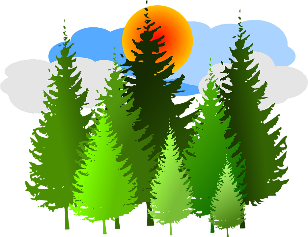 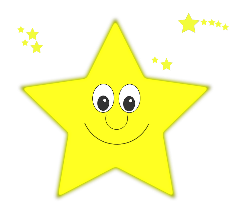 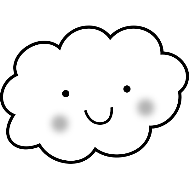  se pretvorio u  i ljuljao malu.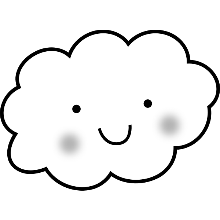 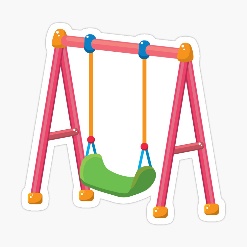 Nakon toga se pretvorio u .    ga je kotrljala po nebu.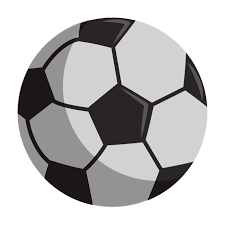 Kada se umorio legao je na meki .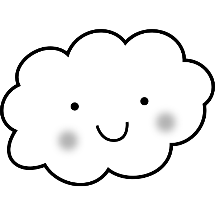 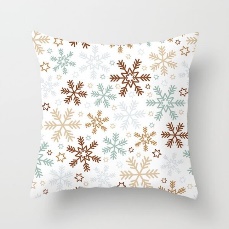 je našla prijatelja i sretno je zaspala iznad .